MOÇÃO Nº  ASSUNTO: DE CONGRATULAÇÕES AO NADADOR PELA EQUIPE APANI ITATIBENSE PEDRO DAMASCENO.Senhor Presidente:Tem a presente propositura o objetivo de registrar nos anais desta Casa de Leis um acontecimento que merece a nossa consideração: o brilhante desempenho, do atleta de natação Pedro Damasceno e aos seus pais por apoiar e acompanhar os treinos e as competições.Considerando no dia 25 de novembro, ocorreu a Maratona Aquática em águas abertas na cidade de Ilha bela pela APANI (Associação de Pais e Amigos da Natação Itatibense).Considerando, que o atleta competiu pela categoria juvenil I, nadou em águas abertas por dois quilômetros, estilo nado livre e conquistou o primeiro lugar na prova, conquistando medalha de ouro.Sobre a regência do responsável técnico EDUARDO PERRONE.Apresento à apreciação do Douto e Soberano Plenário, na forma regimental, uma MOÇÃO DE CONGRATULAÇÕES NADADOR PELA EQUIPE APANI ITATIBENSE PEDRO DAMASCENO.SALA DAS SESSÕES, 26 de novembro de 2018Deborah de OliveiraVereadora – PPS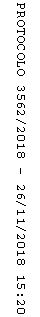 